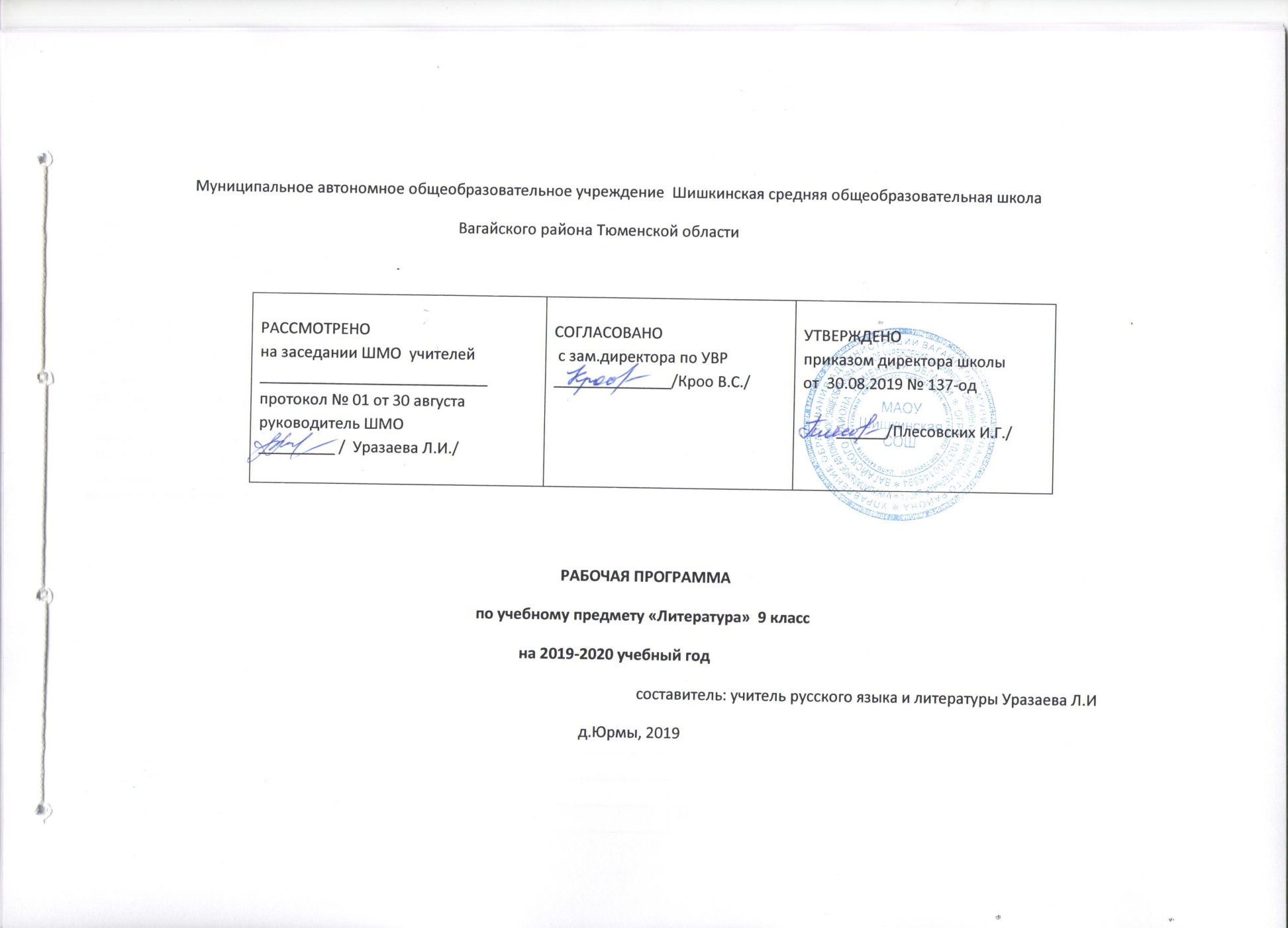                                             Планируемые результаты изучения учебного предмета                                Личностные результаты:•   формирование ответственного отношения к учению, готовности и способности обучающихся к саморазвитию и самообразованию на основе мотивации к обучению и познанию, осознанному выбору и построению дальнейшего образования на базе ориентировки в мире профессий и профессиональных предпочтений, с учетом устойчивых познавательных интересов;•  формирование целостного мировоззрения, соответствующего современному уровню развития науки и общественной практики, учитывающего социальное, культурное, языковое, духовное многообразие современного мира;•  формирование осознанного, уважительного и доброжелательного отношения к другому человеку, его мнению, мировоззрению, культуре, языку, вере, гражданской позиции, к истории, культуре, религии, традициям, языкам, ценностям народов России и народов мира; готовность и способности вести диалог с другими людьми и достигать в нем взаимопонимания;•  освоение социальных норм, правил поведения, ролей и форм социальной жизни в группах и сообществах, включая взрослые и социальные сообщества; участие в школьном самоуправлении и общественной жизни в пределах возрастных компетенций с учетом региональных, этнокультурных, социальных и экономических особенностей;•  формирование нравственных чувств и нравственного поведения, осознанного и ответственного отношения к собственным поступкам;•   формирование коммуникативной компетентности в общении и сотрудничестве со сверстниками, старшими и младшими в процессе образовательной, общественно полезной, учебно-исследовательской, творческой и других видах деятельности;•   формирование экологической культуры на основе признания ценности жизни во всех ее проявлениях и необходимости ответственного, бережного отношения к окружающей среде;•   осознание значения семьи в жизни человека и общества, принятие ценностей семейной жизни, уважительное и заботливое отношение к членам своей семьи;•  развитие эстетического сознания через освоение художественного наследия народов России и мира, творческой деятельности эстетического характера.Метапредметные результаты:•  умения самостоятельно определять цели своего обучения, ставить и формулировать для себя новые задачи в учебе и познавательной деятельности;•  умения самостоятельно планировать пути достижения целей, в том числе альтернативные, осознанно выбирать наиболее эффективные способы решения учебных и познавательных задач;•  умения соотносить свои действия с планируемыми результатами, осуществлять контроль своей деятельности в процессе достижения результата, определять способы действий в рамках предложенных условий и требований, корректировать свои действия в соответствии с изменяющейся ситуацией;•  умение оценивать правильность выполнения учебной задачи, собственные возможности ее решения;•  владение основами самоконтроля, самооценки, принятия решений и осуществления осознанного выбора в учебной и познавательной деятельности;•  умения определять понятия, создавать обобщения, устанавливать аналогии, классифицировать, самостоятельно выбирать основания и критерии для классификации, устанавли-вать причинно-следственные связи, строить логическое рассуждение, умозаключение (индуктивное, дедуктивное и по аналогии) и делать выводы;•  умения создавать, применять и преобразовывать знаки и символы, модели и схемы для решения учебных и познавательных задач;•  умения организовывать учебное сотрудничество и совместную деятельность с учителем и сверстниками; работать индивидуально и в группе: находить общее решение и разрешать конфликты на основе согласования позиций и учета интересов; формулировать, аргументировать и отстаивать свое мнение;•  умения осознанно использовать речевые средства в соответствии с задачей коммуникации для выражения своих чувств, мыслей и потребностей; планирования и регуляции своей деятельности; владение устной и письменной речью, монологической контекстной речью;•   формирование и развитие компетентности в области использования информационно-коммуникационных технологий.Предметные результаты:В результате изучения литературы к концу 9 класса ученик научится:•  понимать ключевые проблемы изученных произведений русского фольклора и фольклора других народов, древнерусской литературы, литературы XVIII в., русских писателей XIX—XX вв., литературы народов России и зарубежной литературы;•  понимать связь литературных произведений с эпохой их написания, выявлять заложенные в них вневременные, непреходящие нравственные ценности и их современное звучания;•  анализировать литературное произведение: определять его принадлежность к одному из литературных родов и жанров; понимать и формулировать тему, идею, нравственный пафос литературного произведения; характеризовать его героев, сопоставлять героев одного или нескольких произведений;•  определять в произведении элементы сюжета, композиции, изобразительно-выразительных средств языка, понимать их роли в раскрытии идейно-художественного содержания произведения (элементы филологического анализа); владеть элементарной литературоведческой терминологией при анализе литературного произведения;•  приобщаться к духовно-нравственным ценностям русской литературы и культуры, сопоставлять их с духовно-нравственными ценностями других народов;•   формулировать собственного отношения к произведениям литературы оценивать их;•  интерпретировать (в отдельных случаях) изученные литературные произведения;•  понимать авторскую позиции и свое отношение к ней;•  воспринимать  на слух литературные произведения разных жанров, •  пересказывать прозаические произведения или их отрывки с использованием образных средств русского языка и цитат из текста, отвечать на вопросы по прослушанному или прочитанному тексту, создавать устные монологические высказывания разного типа, вести диалог;•  писать изложения и сочинения на темы, связанные с тематикой, проблематикой изученных произведений; классные и домашние творческие работы; рефераты на литературные и общекультурные темы;•  понимать образной природы литературы как явления словесного искусства; эстетическое восприятие произведений литературы; формирование эстетического вкуса;•  понимать русское слово и  его эстетические функции, роль изобразительно-выразительных языковых средств в создании художественных образов литературных произведений.Содержание учебного курсаВведение (1 ч.)Литература и ее роль в духовной жизни человека.Шедевры родной литературы. Формирование потребности общения с искусством, возникновение и развитие творческой читательской самостоятельности.Теория литературы. Литература как искусство слова (углубление представлений).Знать основные признаки понятий: художественный образ и художественная литература. Литературный характер, литературный тип. Уметь конспектировать статью учебника и лекцию учителя. ИЗ ДРЕВНЕРУССКОЙ  ЛИТЕРАТУРЫ (3 ч.)Беседа о древнерусской литературе. Самобытный характер древнерусской литературы. Богатство и разнообразие жанров.«Слово о полку Игореве». История открытия памятника, проблема авторства. Художественные особенности произведения. Значение «Слова...» для русской литературы последующих веков.Теория литературы. Слово как жанр древнерусской литературы.Знать характерные особенности эпохи, отраженные в изученном произведении; сюжет, особенности композиции и системы образов; типическое значение характеров главных действующих лиц; жанровые особенности. Уметь анализировать произведение с учетом его идейно-художественного своеобразия.ИЗ  ЛИТЕРАТУРЫ  XVIII   ВЕКА (8 ч.)Характеристика русской литературы XVIII века. Гражданский пафос русского классицизма.Михаил Васильевич Ломоносов. Жизнь и творчество. Ученый, поэт, реформатор русского литературного языка и стиха. «Вечернее размышление о Божием величестве при случае великого северного сияния», «Ода на день восшествия на Всероссийский престол ея Величества государыни Императрицы Елисаветы Петровны 1747 года». Прославление Родины, мира, науки и просвещения в произведениях Ломоносова.Теория литературы. Ода как жанр лирической поэзии.Гавриил Романович Державин. Жизнь и творчество. (Обзор.)«Властителям и судиям». Тема несправедливости сильных мира сего. «Высокий» слог и ораторские, декламационные интонации.«Памятник». Традиции Горация. Мысль о бессмертии поэта. «Забавный русский слог» Державина и его особенности. Оценка в стихотворении собственного поэтического новаторства.Александр Николаевич Радищев. Слово о писателе. «Путешествие   из   Петербурга   в   Москву».    (Обзор.) Широкое изображение российской действительности. Критика крепостничества. Автор и путешественник. Особенности повествования. Жанр путешествия и его содержательное наполнение. Черты сентиментализма в произведении. Теория   литературы. Жанр путешествия.Николай Михайлович Карамзин. Слово о писателе.Повесть «Бедная Лиза», стихотворение «Осень». Сентиментализм. Утверждение общечеловеческих ценностей в повести «Бедная Лиза». Главные герои повести. Внимание писателя к внутреннему миру героини. Новые черты русской литературы.Теория литературы. Сентиментализм (начальные представления).           Знать наиболее важные сведения о литературных направлениях; основные этапы жизненного и творческого пути писателей; тексты изучаемых произведений; сюжет, особенности композиции и системы образов изученных произведений; типическое значение характеров главных действующих лиц; жанровые особенности изученных произведений; оценку изученных произведений в литературно-критических статьях.Уметь анализировать произведение с учетом его идейно-художественного своеобразия; определять принадлежность произведения к одному из литературных родов; выявлять основные проблемы; определять идейно-художественную роль в произведении элементов сюжета, композиции, системы образов, изобразительно-выразительных средств языка; выявлять роль героя в раскрытии идейного содержания произведения и авторскую оценку героя; обосновывать свое мнение о произведении и героях; выразительно читать отрывки произведений; решать тестовые задания.ИЗ   РУССКОЙ  ЛИТЕРАТУРЫ  XIX  ВЕКА (54 ч.)Беседа об авторах и произведениях, определивших лицо литературы XIX века. Поэзия, проза, драматургия XIX века в русской критике, публицистике, мемуарной литературе.Василий Андреевич Жуковский. Жизнь и творчество. (Обзор.)«Море». Романтический образ моря.«Невыразимое». Границы выразимого. Возможности поэтического языка и трудности, встающие на пути поэта. Отношение романтика к слову.«Светлана». Жанр баллады в творчестве Жуковского: сюжетность, фантастика, фольклорное начало, атмосфера тайны и символика сна, пугающий пейзаж, роковые предсказания и приметы, утренние и вечерние сумерки как граница ночи и дня, мотивы дороги и смерти. Баллада «Светлана» — пример преображения традиционной фантастической баллады. Нравственный мир героини как средоточие народного духа и христианской веры. Светлана — пленительный образ русской девушки, сохранившей веру в Бога и не поддавшейся губительным чарам.Теория литературы. Баллада (развитие представлений).Александр Сергеевич Грибоедов. Жизнь и творчество. (Обзор.)«Горе от ума». Обзор содержания. Картина нравов, галерея живых типов и острая сатира. Общечеловеческое звучание образов персонажей. Меткий афористический язык. Особенности композиции комедии. Критика о комедии (И. А. Гончаров. «Мильон терзаний»). Преодоление канонов классицизма в комедии.Александр Сергеевич Пушкин. Жизнь и творчество. (Обзор.)Стихотворения «Деревня», «К Чаадаеву», «К морю», «Пророк», «Анчар», «На холмах Грузии лежит ночная мгла...», «Я вас любил: любовь еще, быть может...», «Я памятник себе воздвиг нерукотворный...».Одухотворенность, чистота, чувство любви. Дружба и друзья в лирике Пушкина. Раздумья о смысле жизни, о поэзии...Поэма «Цыганы». Герои поэмы. Мир европейский, цивилизованный и мир «естественный» — противоречие, невозможность гармонии. Индивидуалистический характер Алеко. Романтический колорит поэмы.«Евгений Онегин». Обзор содержания. «Евгений Онегин» — роман в стихах. Творческая история. Образы главных героев. Основная сюжетная линия и лирические отступления.Онегинская строфа. Структура текста. Россия в романе. Герои романа. Татьяна — нравственный идеал Пушкина. Типическое и индивидуальное в судьбах Ленского и Онегина. Автор как идейно-композиционный и лирический центр романа. Пушкинский роман в зеркале критики (прижизненная критика — В. Г. Белинский, Д. И. Писарев; «органическая» критика — А. А. Григорьев; «почвенники» — Ф. М. Достоевский; философская критика начала XX века; писательские оценки).«Моцарт и Сальери». Проблема «гения и злодейства». Трагедийное начало «Моцарта и Сальери». Два типа мировосприятия, олицетворенные в двух персонажах пьесы. Отражение их нравственных позиций в сфере творчества.Теория литературы. Роман в стихах (начальные представления). Реализм (развитие понятия). Трагедия как жанр драмы (развитие понятия).Михаил Юрьевич Лермонтов. Жизнь и творчество. (Обзор.)«Герой нашего времени». Обзор содержания. «Герой нашего времени» — первый психологический роман в русской литературе, роман о незаурядной личности. Главные и второстепенные герои.Особенности композиции. Печорин — «самый любопытный предмет своих наблюдений» (В. Г. Белинский).Печорин и Максим Максимыч. Печорин и доктор Вернер. Печорин и Грушницкий. Печорин и Вера. Печорин и Мери. Печорин и «ундина». Повесть «Фаталист» и ее философско-композиционное значение. Споры о романтизме и реализме романа. Поэзия Лермонтова и «Герой нашего времени» в критике В. Г. Белинского.Основные мотивы лирики. «Смерть Поэта», «Парус», «И скучно и грустно», «Дума», «Поэт», «Родина», «Пророк», «Нет, не тебя так пылко я люблю...». Пафос вольности, чувство одиночества, тема любви, поэта и поэзии.Теория литературы. Понятие о романтизме (закрепление понятия). Психологизм художественной литературы (начальные представления). Психологический роман (начальные представления).Николай Васильевич Гоголь. Жизнь и творчество. (Обзор)«Мертвые души» — история создания. Смысл названия поэмы. Система образов. Мертвые и живые души. Чичиков — «приобретатель», новый герой эпохи.Поэма о величии России. Первоначальный замысел и идея Гоголя. Соотношение с «Божественной комедией» Данте, с плутовским романом, романом-путешествием. Жанровое своеобразие произведения. Причины незавершенности поэмы. Чичиков как антигерой. Эволюция Чичикова и Плюшкина в замысле поэмы. Эволюция образа автора — от сатирика к пророку и проповеднику. Поэма в оценках Белинского. Ответ Гоголя на критику Белинского.Теория литературы. Понятие о герое и антигерое. Понятие о литературном типе. Понятие о комическом и его видах: сатире, юморе, иронии, сарказме. Характер комического изображения в соответствии с тоном речи: обличительный пафос, сатирический или саркастический смех, ироническая насмешка, издевка, беззлобное комикование, дружеский смех (развитие представлений).Александр  Николаевич Островский.  Слово о писателе.«Бедность не порок». Патриархальный мир в пьесе и угроза его распада. Любовь в патриархальном мире. Любовь Гордеевна   и   приказчик   Митя   —   положительные   герои пьесы. Особенности сюжета. Победа любви — воскрешение патриархальности, воплощение истины, благодати, красоты. Теория  литературы. Комедия как жанр драматургии (развитие понятия).Федор Михайлович Достоевский. Слово о писателе.«Белые ночи». Тип «петербургского мечтателя» — жадного к жизни и одновременно нежного, доброго, несчастного, склонного к несбыточным фантазиям. Роль истории Настеньки в романе. Содержание и смысл «сентиментальности» в понимании Достоевского.Теория   литературы. Повесть (развитие понятия).Лев Николаевич Толстой. Слово о писателе.«Юность». Обзор содержания автобиографической трилогии. Формирование личности юного героя повести, его стремление к нравственному обновлению. Духовный конфликт героя с окружающей его средой и собственными недостатками: самолюбованием, тщеславием, скептицизмом. Возрождение веры в победу добра, в возможность счастья. Особенности поэтики Л. Толстого: психологизм («диалектика души»), чистота нравственного чувства, внутренний монолог как форма раскрытия психологии героя.Антон Павлович Чехов. Слово о писателе.«Тоска», «Смерть чиновника». Истинные и ложные ценности героев рассказа.«Смерть чиновника». Эволюция образа маленького человека в русской литературе XIX века. Чеховское отношение к маленькому человеку. Боль и негодование автора. «Тоска». Тема одиночества человека в многолюдном городе.Теория литературы. Развитие представлений о жанровых особенностях рассказа. Из поэзии XIX векаБеседы о Н. А. Некрасове, Ф. И. Тютчеве, А. А. Фете и других поэтах (по выбору учителя и учащихся). Многообразие талантов. Эмоциональное богатство русской поэзии. Обзор с включением ряда произведений.Теория литературы. Развитие представлений о видах (жанрах) лирических произведений.           Знать наиболее важные сведения о литературных направлениях; основные этапы жизненного и творческого пути писателей; тексты изучаемых произведений; сюжет, особенности композиции и системы образов изученных произведений; типическое значение характеров главных действующих лиц; жанровые особенности изученных произведений; оценку изученных произведений в литературно-критических статьях.Уметь анализировать произведение с учетом его идейно-художественного своеобразия; определять принадлежность произведения к одному из литературных родов; выявлять основные проблемы; определять идейно-художественную роль в произведении элементов сюжета, композиции, системы образов, изобразительно-выразительных средств языка; выявлять роль героя в раскрытии идейного содержания произведения и авторскую оценку героя; обосновывать свое мнение о произведении и героях; выразительно читать отрывки произведений; создавать устные и письменные сочинения-рассуждения проблемного характера по изучаемому произведению; составлять индивидуальную, сравнительную, групповую характеристики героев произведения; составлять конспект и план литературно-критической статьи; готовить доклад или реферат на литературную тему; писать рецензию на самостоятельно прочитанное произведение; решать тестовые задания.ИЗ   РУССКОЙ  ЛИТЕРАТУРЫ  XX  ВЕКА (25 ч.)Богатство и разнообразие жанров и направлений русской литературы XX века.Из  русской  прозы   XX векаБеседа о разнообразии видов и жанров прозаических произведений XX века, о ведущих прозаиках России.Иван Алексеевич Бунин. Слово о писателе.Рассказ «Темные аллеи». Печальная история любви людей из разных социальных слоев. «Поэзия» и «проза» русской усадьбы. Лиризм повествования.Михаил Афанасьевич Булгаков.  Слово о писателе.Повесть «Собачье сердце». История создания и судьба повести. Смысл названия. Система образов произведения. Умственная, нравственная, духовная недоразвитость — основа живучести «шариковщины», «швондерства». Поэтика Булгакова-сатирика. Прием гротеска в повести.Теория литературы. Художественная условность, фантастика, сатира (развитие понятий).Михаил Александрович Шолохов.  Слово о писателе.Рассказ «Судьба человека». Смысл названия рассказа. Судьба Родины и судьба человека. Композиция рассказа. Образ Андрея Соколова, простого человека, воина и труженика. Автор и рассказчик в произведении. Сказовая манера повествования. Значение картины весенней природы для раскрытия идеи рассказа. Широта типизации.Теория литературы. Реализм в художественной литературе. Реалистическая типизация (углубление понятия).Александр Исаевич Солженицын.  Слово о писателе. Рассказ «Матренин двор». Образ праведницы. Трагизм судьбы героини. Жизненная основа притчи.Теория   литературы. Притча (углубление понятия).Из русской  поэзии XX векаОбщий обзор и изучение одной из монографических тем (по выбору учителя). Поэзия Серебряного века. Многообразие направлений, жанров, видов лирической поэзии. Вершинные явления русской поэзии XX века.Штрихи  к портретамАлександр Александрович Блок. Слово о поэте.«Ветер принес издалека...», «Заклятие огнем и мраком», «Как тяжело ходить среди людей...», «О доблестях, о подвигах, о славе...». Высокие идеалы и предчувствие перемен. Трагедия поэта в «страшном мире». Глубокое, проникновенное чувство Родины. Своеобразие лирических интонаций Блока. Образы и ритмы поэта.Сергей Александрович Есенин. Слово о поэте.«Вот уж вечер...», «Той ты, Русь моя родная...», «Край ты мой заброшенный...», «Разбуди меня завтра рано...», «Отговорила роща золотая...». Тема любви в лирике поэта. Народно-песенная основа произведений поэта. Сквозные образы в лирике Есенина. Тема России — главная в есенинской поэзии.Владимир Владимирович Маяковский. Слово о поэте.«Послушайте!» и другие стихотворения по выбору учителя и учащихся. Новаторство Маяковского-поэта. Своеобразие стиха, ритма, словотворчества. Маяковский о труде поэта.Марина Ивановна Цветаева. Слово о поэте. «Идешь,   на  меня  похожий...»,   «Бабушке»,   «Мне  нравится,  что вы больны не мной...»,  «С большою нежностью — потому...», «Откуда такая нежность?..», «Стихи о Москве». Стихотворения о поэзии, о любви. Особенности поэтики Цветаевой. Традиции и новаторство в творческих поисках поэта.Николай Алексеевич Заболоцкий. Слово о поэте.«Я не ищу гармонии в природе...», «Где-то в поле возле Магадана...», «Можжевеловый куст». Стихотворения о человеке и природе. Философская глубина обобщений поэта-мыслителя.Анна Андреевна Ахматова.  Слово о поэте.Стихотворные произведения из книг «Четки», «Белая стая», «Вечер», «Подорожник», «АИИО И0М1Ш», «Тростник», «Бег времени». Трагические интонации в любовной лирике Ахматовой. Стихотворения о любви, о поэте и поэзии. Особенности поэтики ахматовских стихотворений.Борис Леонидович Пастернак.  Слово о поэте.«Красавица моя, вся стать...», «Перемена», «Весна в лесу», «Любить иных тяжелый крест...». Философская глубина лирики Б. Пастернака. Одухотворенная предметность пастернаковской поэзии. Приобщение вечных тем к современности в стихах о природе и любви.Александр Трифонович Твардовский. Слово о поэте.«Урожай», «Родное», «Весенние строчки», «Матери», «Страна Муравия» (отрывки из поэмы). Стихотворения о Родине, о природе. Интонация и стиль стихотворений.Теория литературы. Силлаботоническая и тоническая системы стихосложения. Виды рифм. Способы рифмовки (углубление представлений).Песни  и  романсы на стихи  поэтов XIX—XX вековН. Языков. «Пловец» («Нелюдимо наше море...»); В. Соллогуб. «Серенада» («Закинув плащ, с гитарой под рукой...»); Н. Некрасов. «Тройка» («Что ты жадно глядишь на дорогу...»); А. Вертинский. «Доченьки»; Н. Заболоцкий. «В этой роще березовой...». Романсы и песни как синтетический жанр, посредством словесного и музыкального искусства выражающий переживания, мысли, настроения человека.          Знать наиболее важные сведения о литературных направлениях; основные этапы жизненного и творческого пути писателей; тексты изучаемых произведений; сюжет, особенности композиции и системы образов изученных произведений; типическое значение характеров главных действующих лиц; жанровые особенности изученных произведений; оценку изученных произведений в литературно-критических статьях.Уметь анализировать произведение с учетом его идейно-художественного своеобразия; определять принадлежность произведения к одному из литературных родов; выявлять основные проблемы; определять идейно-художественную роль в произведении элементов сюжета, композиции, системы образов, изобразительно-выразительных средств языка; выявлять роль героя в раскрытии идейного содержания произведения и авторскую оценку героя; обосновывать свое мнение о произведении и героях; выразительно читать отрывки произведений; создавать устные и письменные сочинения-рассуждения проблемного характера по изучаемому произведению; составлять индивидуальную, сравнительную, групповую характеристики героев произведения; составлять конспект и план литературно-критической статьи; готовить доклад или реферат на литературную тему; писать рецензию на самостоятельно прочитанное произведение; решать тестовые заданияИЗ  ЗАРУБЕЖНОЙ  ЛИТЕРАТУРЫ (8 ч.)Античная лирикаУильям Шекспир. Краткие сведения о жизни и творчестве Шекспира. Характеристики гуманизма эпохи Возрождения.«Гамлет» (обзор с чтением отдельных сцен по выбору учителя, например: монологи Гамлета из сцены пятой  (1-й акт), сцены первой (3-й акт),  сцены четвертой (4-й акт). «Гамлет» — «пьеса на все века» (А. Аникст). Общечеловеческое значение героев Шекспира. Образ Гамлета, гуманиста эпохи Возрождения. Одиночество Гамлета в его конфликте с реальным миром «расшатавшегося века». Трагизм любви Гамлета и Офелии. Философская глубина трагедии «Гамлет». Гамлет как вечный образ мировой литературы. Шекспир и русская литература.Теория литературы. Трагедия как драматический жанр (углубление понятия).Теория литературы. Философско-драматическая поэма.         Знать характерные особенности эпохи, отраженные в изученном произведении; сюжет, особенности композиции и системы образов; типическое значение характеров главных действующих лиц; жанровые особенности.          Уметь анализировать произведение с учетом его идейно-художественного своеобразияЗаключительные уроки (3 ч.)                                                                   Тематическое планирование № урокаТема урокаКолич. часовТип урока№ урокаТема урокаКолич. часовТип урока       1.Литература как искусство слова и ее роль в духовной жизни человека. 1Урок актуализации знаний и умений      2.Самобытный характер древнерусской литературы. «Слово о полку Игореве» - величайший памятник древнерусской литературы.1Урок усвоения новых знаний.3. Русская история в «Слове…»1Урок комплексного применения знаний и умений 4.Р.Р.Художественные особенности «Слова…». Подготовка к домашнему сочинению.1Урок комплексного применения знаний и умений  5.Классицизм в русском и мировом искусстве. 1Урок усвоения новых знаний6.М.В.Ломоносов – поэт, ученый, гражданин. Ода «Вечернее размышление…». 1Урок усвоения новых знаний.7Прославление Родины, науки и просвещения в произведениях М.В.Ломоносова.1Урок усвоения новых знаний.8Тема поэта и поэзии в лирике Державина.1Урок комплексного применения знаний и умений9. Вн..чт.Изображение российской действительности, «страданий человечества» в «Путешествии из Петербурга в Москву»1Урок усвоения новых знаний.10.Сентиментализм. Повесть Н.М.Карамзина «Бедная Лиза» - начало русской прозы. 1Урок усвоения новых знаний.11.«Бедная Лиза» Н.М. Карамзина как образец русского сентиментализма.1Урок комплексного применения знаний и умений12.Р.Р.Подготовка к сочинению «Литература XVIII века в восприятии современного читателя» (на примере одного-двух произведений).1Урок контроля знаний и умений.13.Общая характеристика русской и мировой литературы XIX века. Понятие о романтизме и реализме. Романтическая лирика начала века (К.Н.Батюшков, Н.М.Языков, Е.А.Баратынский, К.Ф.Рылеев, Д.В.Давыдов, П.А.Вяземский).1Комбинированный урок14.Романтическая лирика начала XIX века. «Его стихов пленительная сладость…» В.А.Жуковский. 1Урок усвоения новых знаний.15.Нравственный мир героини баллады В.А.Жуковского «Светлана». 1Урок усвоения новых знаний.16.А.С.Грибоедов: личность и судьба драматурга.1Урок усвоения новых знаний.17.Знакомство  с  героями  комедии   «Горе  от  ума».Анализ  первого  действия.1Урок усвоения новых знаний.18.Фамусовская Москва в комедии «Горе от ума». Анализ второго действия.1Урок усвоения новых знаний.19.Проблема ума и безумия в комедии А.С. Грибоедова «Горе от ума». Анализ третьего и четвертого действий.1Урок обобщения и систематизации знаний и умений20.Язык комедии А.С.Грибоедова «Горе от ума». 1Урок комплексного применения знаний и умений21.Комедия «Горе от ума» в оценке критики. Подготовка к домашнему сочинению по комедии «Горе от ума».1Урок усвоения новых знаний.22.А.С.Пушкин: жизнь и творчество. Дружба и друзья в творчестве А.С.Пушкина1Урок усвоения новых знаний.23.Лирика петербургского периода. Проблема свободы, служения Родине в лирике Пушкина. 1Урок усвоения новых знаний.24.Любовь как гармония душ в любовной лирике А.С.Пушкина. 1Урок усвоения новых знаний.25.Тема поэта и поэзии в лирике А.С.Пушкина.                1Урок усвоения новых знаний.26.Раздумья о смысле жизни, о поэзии. «Бесы». Обучение анализу одного стихотворения.1Урок комплексного применения знаний и умений27.Контрольная работа по романтической лирике начала XIX века, лирике А.С.Пушкина.1Урок контроля знаний и умений28.Вн.чт. А.С.Пушкин. «Цыганы» как романтическая поэма. Герои поэмы. Противоречие двух миров: цивилизованного и естественного. Индивидуалистический характер Алеко1Комбинированный урок29.«Даль свободного романа» (История создания романа А.С.Пушкина «Евгений Онегин»). Комментированное чтение 1 главы.1Урок усвоения новых знаний.30.«Они сошлись. Вода и камень…» ( Онегин и Ленский).1Комбинированный урок31.«Татьяна, милая Татьяна!» Татьяна Ларина – нравственный идеал Пушкина. Татьяна и Ольга.1Урок усвоения новых знаний.32-33«А счастье было так возможно…» Эволюция взаимоотношений Татьяны и Онегина.2Комбинированный урок34.«Там некогда гулял и я…» Автор как идейно-композиционный центр романа.1Комбинированный урок35. «Евгений Онегин» как энциклопедия русской жизни. 1Урок обобщения и систематизации знаний и умений36.Р.Р.«Здесь его чувства, понятия, идеалы…» Пушкинский роман в зеркале критики. Подготовка к сочинению по роману А.Пушкина «Евгений Онегин».1Урок контроля знаний и умений37.Вн.чт. Проблема «гения и злодейства» в трагедии А.С.Пушкина «Моцарт и Сальери».1Комбинированный урок38.Мотив вольности и одиночества в лирике М.Ю.Лермонтова («Нет, я не Байрон, я другой…», «Молитва», «Парус», «И скучно и грустно»).1Урок усвоения новых знаний.39.Образ поэта-пророка в лирике поэта. «Смерть поэта», «Пророк», «Я жить хочу…»1Урок усвоения новых знаний.40. Эпоха безвременья в лирике М.Ю.Лермонтова («Дума», Предсказание», «Родина»). 1Урок усвоения новых знаний.41.«Герой нашего времени» - первый психологический роман в русской литературе.1Урок усвоения новых знаний.42.Загадки образа Печорина в главах «Бэла» и «Максим Максимыч».1Урок усвоения новых знаний.43.«Журнал Печорина» как средство самораскрытия его характера. 1Урок усвоения новых знаний.44-45Печорин в системе мужских образов романа. Дружба в жизни Печорина2Урок усвоения новых знаний.46-47Печорин в системе женских образов романа. Любовь в жизни Печорина2Урок усвоения новых знаний.48«Душа Печорина не каменистая почва…»1Урок обобщения и систематизации знаний и умений49.Споры о романтизме и реализме романа «Герой нашего времени». 1Урок комплексного применения знаний и умений50.Контрольная работа по творчеству М.Ю.Лермонтова.1Урок контроля знаний и умений51.«Хочется… показать хотя с одного боку всю Русь…» Слово о Н.В.Гоголе. Замысел «Мертвых душ».1Урок усвоения новых знаний.52.«Эти ничтожные люди». Образы помещиков в «Мертвых душах»1Урок комплексного применения знаний и умений53.«Мертвая жизнь». Образ города в поэме «Мертвые души».1Урок комплексного применения знаний и умений54-55Пороки чиновничества2Комбинированный урок56-57Чичиков как новый герой эпохи и как антигерой. 2Комбинированный урок58.«Мертвые души» - поэма о величии России. Мертвые и живые души. 1Комбинированный урок59.Р.Р.Поэма в оценке критики. Подготовка к сочинению1Урок контроля знаний и умений60.Вн.чт.Патриархальный мир   и угроза его распада в пьесе А.Н.Островского «Бедность не порок».1Урок усвоения новых знаний.61.Ф.М.Достоевский. Тип петербургского мечтателя в повести «Белые ночи». 1Урок усвоения новых знаний.62.Роль истории Настеньки в повести «Белые ночи».1Комбинированный урок63.Формирование личности героя повести, его духовный конфликт с окружающей средой в повести Л.Н.Толстого «Юность». 1Урок усвоения новых знаний.64.Эволюция образа главного героя в рассказе А.П.Чехова «Смерть чиновника».1Урок усвоения новых знаний.65.Тема одиночества человека в мире в рассказе А.П.Чехова «Тоска». 1Комбинированный урок66.Р.Р.Подготовка к сочинению-ответу на проблемный вопрос «В чем особенности изображения внутреннего мира героев русской литературы XIX века»1Урок контроля знаний и умений67.Русская литература XX века: разнообразие жанров и направлений. История любви Надежды и Николая Алексеевича в рассказе И.А.Бунина «Темные аллеи».1Урок усвоения новых знаний.68.Поэзия и проза русской усадьбы в рассказе «Темные аллеи».1Урок усвоения новых знаний.69.Русская поэзия Серебряного века. Высокие идеалы и предчувствие перемен в лирике А.А.Блока.1Урок усвоения новых знаний.70.Тема Родины в лирике С.А.Есенина. 1Урок усвоения новых знаний.71.Размышления о жизни, любви, природе, предназначении человека в лирике С.Есенина. 1Комбинированный урок72.Слово о поэте. В.Маяковский. 1Урок усвоения новых знаний.73.Слово о поэте. В.Маяковский. «Послушайте», «А вы могли бы?», «Люблю». Своеобразие стиха. Словотворчество1Урок усвоения новых знаний.74-75М.А.Булгаков «Собачье сердце» как социально-философская сатира на современное общество2Урок усвоения новых знаний.76.Поэтика повести, гуманистическая позиция автора. Художественная условность, фантастика, сатира, гротеск и их художественная роль в повести1Комбинированный урок77.М.И.Цветаева. Слово о поэте. Слово о поэзии, любви и жизни. Особенности поэзии Цветаевой1Урок усвоения новых знаний.78.Особенности поэзии А.А.Ахматовой.1Комбинированный урок79.Тема гармонии человека с природой, любви и смерти в лирике Н.А.Заболоцкого.1Урок усвоения новых знаний.80-81Судьба человека и судьба Родины в рассказе М.А.Шолохова.2Урок усвоения новых знаний.82. Автор и рассказчик в рассказе «Судьба человека».1Комбинированный урок83.Вечность и современность в стихах Б.Л.Пастернака о любви и природе.1Урок усвоения новых знаний.84Раздумья о Родине в лирике А.Т.Твардовского.1Урок усвоения новых знаний.85-86Вн. чт. «А зори здесь тихие» или В.В.Быков. «Сотников», «Обелиск».2Комбинированный урок87.Картины послевоенной деревни в рассказе А.И.Солженицына «Матренин двор».1Урок усвоения новых знаний.88.Образ праведницы в рассказе «Матренин двор». 1Комбинированный урок89.Вн. чт. Рассказы Ф.Абрамова («Пелагея», «Алька») или повесть В.Г.Распутина «Женский разговор».1Комбинированный урок90.Песни и романсы на стихи русских поэтов XIX-XX веков1Урок комплексного применения знаний и умений91.Зачетное занятие по русской лирике XX века1Урок контроля знаний и умений92.Чувства и разум в любовной лирике Катулла.1Урок усвоения новых знаний.93. «Божественная комедия» Данте Алигьери.1Урок усвоения новых знаний.94.Гуманизм эпохи Возрождения. Одиночество Гамлета в его конфликте с реальным миром в трагедии У.Шекспира.1Урок усвоения новых знаний.95-96Трагизм любви Гамлета и Офелии. 2Урок комплексного применения знаний и умений97.Трагедия И.В.Гете «Фауст».1Урок усвоения новых знаний.98.Поиски справедливости и смысла жизни в философской трагедии И.В.Гете «Фауст».1Комбинированный урок99Трагизм любви Фауста и Гретхен. 1Комбинированный урок100-101.Выявление уровня литературного развития учащихся.2Урок контроля знаний и умений102.Подведение итогов года. Литература для чтения летом.1Комбинированный урок